✎ イ　ベ　ン　ト　情　報 ✐講演会図書館のこれからとまちづくり指定管理者制度のもと1年間、その後直営に戻ってから7年間、館長をつとめられた永利和則さんに、直営と民営、その二つの図書館を経験したことから見えてきたそれぞれの特徴、また、まちづくりにどう活かしたかなどお話していただきます。【日時】１２月１５日（土）13:00～15:00【場所】中央図書館3階視聴覚室【講師】永利和則さん（日本図書館協会理事・福岡女子短期大学特任教授・福岡県小郡市図書館元館長）【参加費】無料【定員】80名【申込】11月6日（火）10:00～　問合せ先へ【主催】小平市子ども文庫連絡協議会・小平市教育委員会【問合せ】中央図書館　☎042-345-1246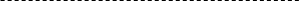 サロンミニコンサート《1725年製のストラディバリウスのバイオリン》バイオリン：黒澤誠登(東京フィルバイオリン奏者)【日時・場所】※参加費の記載のないものは無料です。≪１２月≫２０日（木）11：20～　小川２丁目児童館２５日（火）13：30～永田珈琲 コーヒー付き千円≪１月≫９日（水）14:30～　津田公民館　500円２８日（月）11:20～ 小川２丁目児童館（大人のみは不可）３０日（水）13:30～永田珈琲 コーヒー付き千円【問合せ】バイオリンの音を楽しむ会（黒澤）☎＆fax 042-341-3457憲法カフェ＠なかまちテラス市民学習奨励学級講演会今の憲法がいいという方も、変えた方がいいという方も「国民主権」にたって、一緒に学びませんか。【日時】１２月２２日（土）13:30〜15:30【場所】なかまちテラス　ホール【講師】池上洋通さん（多摩住民自治研究所室長、自治体問題研究所理事）【保育】10名　6か月～学齢前　要申込【主催】小平市教育委員会【企画・運営】憲法カフェ＠なかまちテラス【申込・問合せ】☎080-5425-1812 荒井email:kenpocafe.nakamachi@gmail.comうたごえin元気村うたごえを通して、住民同士のふれあいが広がり、この地域に住んでよかったと思えるようになればいいなと願っています。アコーディオン伴奏付き。【日時】いずれも13:30〜15:30１２月１８日（火）、２４日（月）【場所】小平元気村おがわ東第２会議室【参加費】300円【問合せ】☎090-4947-5393 村瀬東日本大震災復興支援クリスマスCharityこんさぁと「大沼公民館まつり」の講演会「宮城県名取市閖上公民館」の元館長さんのお話に感銘を受け、2013年より毎年Charityコンサート開催、寄付をしています。≪１≫【日時】１２月２２日（土）14:00～16:30【場所】大沼公民館ホール【演奏】マリンバ：今井忠子、ピアノ：高梨昌世、三味線：大山玄、ギター弾き語り：三矢竹輝、音楽で生き活きアレグロ会員【料金】500円（クッキー・お菓子付）【主催】ミュージックパルin大沼≪２≫【日時】１２月２４日（月・祝）14:00～16:30【場所】なかまちテラスホール【演奏】マリンバ：今井忠子、ピアノ：平澤恒子・高梨昌世、トランペット：タチバナ亮、マリンバ演奏を楽しむ会会員アンサンブル【料金】500円（クッキー・お菓子付）以上2件【主催】マリンバ演奏を楽しむ会【連絡先】☎＆fax　042-341-4806　今井☎080-5933-0717 高梨アンサンブル・ルナーレ第25回定期演奏会モーツアルト：アイネ・クライネ・ナハト・ムジークより第1楽章、チャイコフスキー：弦楽セレナ―ドより第2楽章、メンデルスゾーン：弦楽交響曲第10番、パッヘルベル：カノンとジーグ 他指揮：大久保 智※小さなお子様もお待ちしています！【日時】１２月２４日（月・祝）14:00～【場所】ルネこだいら中ホール【費用】無料【問合せ】　☎042-324-6080三浦（アンサンブルルナーレ）　第11回　小平朗読教室「ひびき」発表会【日時】１月６日（日）13:30～【会場】中央公民館　2階ホール【プログラム】　藤田浩子　再話　「つるかめ」「人の年」　新美南吉オリジナル版　「ごんぎつね」　高倉　健　著　「アフリカの少年」　宮沢賢治　作　「虔十公園林」　藤沢周平　作　「十三夜」「晩夏の光」　向田邦子　作　「草津の犬」　夢枕　獏　作　「ものいふ髑髏」【費用】無料【問合せ】☎042-424-6706（阿部）　　　　　　042-475-8344（鍬田）こだいら自由遊びの会プレーパーク【日時】１２月１５日（土）10:00～16:00オーナメント作り、持ち寄り素材で鍋作り１月２７日（日）10:00～16:00餅つき（ボランティア募集）【場所】子どもキャンプ場＆きつねっぱら公園12月14日（金）17時半～19時半　　　　　　【参加費】無料、カンパ １人100円【持ち物】飲み物、タオル、敷きもの、弁当など必要と思われるもの。　※どなたでも参加できます。【当日の連絡先】☎090-1771-7431 足立☎070-6616-9959福本http://kodairaplaypark.com子育て広場　きらら■きらら広場（全て申込み不要、無料）１２月２０日（木）10:00～11;45ベビー三小　２１日（金）10:00～12:00ベビー中央中央公民館保育室２５日（火）10:00～12:00　だっこ　中野産婦人科医院ホール２５日（火）はなこ10:00～12:00鈴木公民館和室■イベント１２月１４日（金）10:30～11:45　ベビー☆ママのふれあい体操　鈴木公民館和室【申込・問合せ】NPO法人子育てサポートきらら☎042-345-8262 email:kirara_0305kodaira@yahoo.co.jp子ども食堂  風鈴草乳幼児から大人まで、だれもが安心してみんなと一緒にごはんを食べられる場です。だれでも参加できます。夕ご飯をたべにいらしてください。予約不要【日時】１２月１４日（金）17：30～19：30クリームシチューとバターライス、ザワークラウト【場所】みんなの居場所『風鈴草』（小平市津田町2-29-22　都営津田団地近く）【費用】こども（高校生以下）0円、おとな500円※各回50食準備。【問合せ】☎090-1771-7431 足立ママが元気になる広場こだはぐカフェ＠鈴木公民館【日時】１２月１８日（火）10:30～14:30【場所】鈴木公民館学習室２・調理実習室出入り自由。申込不要【入場料】100円（お茶とお菓子付き）ランチ：12:00～（500円　20食）食券販売10:30～【問合せ】HP　http://kodahug.comfacebook   https://www.facebook.com/kodahugこども劇場鑑賞会「アラビアンナイト～魔法のランプと明日のヒカリ～」人形劇団むすび座考えよ！決めるのは君だ!!　生きていくために、勇気と知恵を！ 創立25周年を迎えた小平こども劇場が小平市文化振興財団とともに地域の皆様に大型人形劇の冒険の世界をお届けします。（厚生労働省社会保障審議会特別推薦文化財・平成30年度児童福祉文化賞推薦作品）【日時】１２月２２日（土）14:00開演【場所】ルネこだいら　中ホール【参加費】大人3000円・こども（3歳～17歳）1500円　全席指定【申込・問合せ】NPO法人小平こども劇場☎＆fax 042-347-7211email: info@kodaira-kogeki.orghttp://kodaira-kogeki.org/ポポロ人形劇おまえうまそうだな最初は食べるつもりだったのに・・・肉食恐竜と草食恐竜が親子！？　大自然の中のやさしい出会いお年玉つきです。文部科学省選定 一般劇映画（幼児・少年・家庭向き）【日時】１月６日（日）14:30～16:20【会場】ルネこだいら大ホール【料金】大人も子供（3歳以上）も一人前売り券800円（当日1000円）障がい者500円【主催】小平親と子のよい映画をみる会【後援】小平市・小平市教育委員会【問合せ】☎＆fax　042-343-8087（上村・夜間）☎＆fax　042-344-4090（西村・夜間）喫茶〈サタデーひだまり〉障がいのある方、そうでない方、家族の方、子どもさん、高齢者など、地域の方々がどなたでも楽しく集える居場所です。〈メニュー〉コーヒー、紅茶、ジュースなど、クッキー付きで１杯各100円。【日時】原則毎月第３土曜日、いずれも13:00〜16:00１２月１５日、１月１９日【場所】小平元気村おがわ東２階第２会議室【主催】精神保健福祉ボランティアの会「ひだまり」【問合せ】☎080-5191-7512 熊倉ハートピアすぺーすまいらいふ＆まいわーく事業若者が社会参加するために必要なABCを学ぶ支援事業◆認知行動療法実践（中級）講座10回シリーズ第7回「問題解決法」毎日の生活で問題解決を続ける【日時】１２月１９日（水）10:00～12:00【場所】福祉会館第3集会室【講師】国立精神神経医療研究センター心理療法士　稲森晃一氏　　◆「７つの習慣・第8の習慣」学習会10 回シリーズ第8回「サーバント・リーダーシップ」～今、世界は熾烈な覇権争いの中。リーダ-シップ最高の到達点について学んでみませんか。【日時】１月９日（水）10:00～12:00【場所】福祉会館第4集会室上記２件とも【定員】10名　【参加費】無料【主催・申込・問合せ】NPO小平ハートピア　☎＆fax.042-401-8833　永瀬ｅmail：heartpia@wish.ocn.ne.jpおだまきさき織り展示・販売会ＯＲＩＯＲＩ　ＩＲＯＩＲＯさき織りで作ったバックや小物、藍染めの商品を多数取り揃えております。おだまきは年齢や障害もいろいろ。色もセンスもいろいろ。でも気持ちはひとつ「丁寧に心を込めて作るさき織り」出会ってほしい素敵ないろいろ・・・。【日時】１２月１２日（水）～１７日（月）【場所】錆猫ギャラリー吉祥寺本町2-33-1　吉祥寺駅から徒歩5分【問合せ】社会福祉法人つむぎ　おだまき工房☎＆fax 042-341-7101小平市知的障害者従業者養成研修のお知らせ【募集定員】20名（定員がうまりしだい締め切ります）【期日】１２月１５日（土）、１６日（日）9：00～17：00（講義）２２日（土）9：30～16：00（演習）【場所】小平市福祉会館第二集会室　※演習は知的障害者の方と実際に外出します【費用】受講料3000円（テキスト代こみ）（税込）【申込み方法】下記、法人HPより、申込書をダウンロード。FAXまたは持参にて受付http://tomoninet.wixsite.com【問合せ】NPO法人だれもがともに小平ネットワーク　☎042-308-3732（平日10時～18時）担当高橋学ぼう！　日本手話（第2回目）～手話を言語と言うのなら～平成30年度の統一テーマ「学ぼう！日本手話」の2回目。日本手話を知り、効率的な手話学習につながる講演会です。【日時】１２月１８日（火）19:00～20:45【場所】福祉会館4階小ホール【講師】森田 明さん（私立ろう学校「学校法人明晴学園」教頭。ＮＨＫ Ｅテレ「みんなの手話」講師）【対象】手話学習者及び手話に興味のある一般市民【参加費】無料【主催】小平手話サークル【問合せ】☎042-345-1708 古川※小平市社会福祉協議会歳末たすけあい地域福祉活動助成事業熟年いきいき会皆んなで話そう「おしゃべりサロン」【日時】１月７日（月）13:30～16:00【場所】福祉会館第一集会室（3階）【資料代・お茶代】200円（会員100円）　　　　　＜自由参加・予約不要＞井戸端会議「今年はこんな年にしよう！」【日時】１月１５日（火）13:30～16:00【場所】中央公民館学習室４（2階）♪みんなで唄おう♪第５８回「市民うたごえ祭り」【日時】１月２４日（木）13:30～15:30【会場】中央公民館ホール（2階）【参加費】200円上記共通事項【主催】熟年いきいき会【問合せ】☎032-341-8604 太田はじめてのパソコンサークルインターネットに接続できます。ノートパソコン、マウスと電源コード（ＡＣアダプター）をお持ち下さい。【日時】いずれも火曜日、予約は必要ありません。１２月１８日9:30～11:45中央公民館学習室4２５日9:30～11:45あすぴあ会議室１月　　１日休み	８日13:30～15:45あすぴあ会議室１５日9:30～11:45中央公民館学習室4２２日9:30～11:45あすぴあ会議室日時を確認して直接会場までお越しください。原則として毎月第１、第２、第３、第４火曜日に開催※パソコンの貸し出しは行っておりません。【参加費】１回200円【主催・問合せ】小平IT推進市民グループhttp://kodaira-it.jp/hazimete女と男のフォーラム働き方改革をした青野慶久さん―16時退社を実践した社長が語る“100人100通りの働き方”—社内のワークスタイルを変革し、社員の離職率を7分の１に削減する一方、自身に子どもができると3度も育児休暇を取って子育て。【日時】２月３日（日）13:30～15:30【場所】中央公民館ホール【講師】青野慶久さん（サイボウズ株式会社代表取締役）【申込】1月4日（金）から　市民協働・男女参画推進課へ　先着順☎042-346-9618　fax042-346-9575※「ひらく」2018.10号参照第7回 スリランカを知るツアー日本に暮らすスリランカ人およびスリランカとの交友・交流を進めようとする市民が、スリランカ国内の小規模学校支援活動を行っています。その支援活動を通じて、スリランカの教育現場やそれぞれ地域の文化との交流を広げることができ、さらには相互の友好につながります。【日時】2019年３月３日（日）～３月１０日（日）6泊8日【行程】成田⇒コロンボ⇒チラウ⇒ジャフナ⇒ナーガディーバ島⇒ミヒンタレ⇒アヌラーダブラ⇒シギリヤ⇒キャンディ⇒プリマタラワ⇒コロンボ⇒成田【参加費用】一人／大人　￥287,000　学割あり燃油代込み・全食事付・2名1室※米ドルレートの変更により変更の可能性あり【企画主催】ＮＰＯ法人ラマーミトゥルの会【問合せ・申込】☎＆fax　042-466-8330西東京市芝久保町3-26-13email：lamaa.mithuru@gmail.com【申込〆切】2019年1月17日（木）音楽で生き活き Allegro演奏をやってみよう平成29年市民学習奨励学級から始めたサークルです。生の演奏を身近に、見て聴いて「やってみたい！」「できるかな？」と心動かされ、いろいろな打楽器の楽しいリズムにのって、ご一緒に体験してみましょう。【場所】大沼公民館ホール、中央公民館視聴覚室【日時】第2土曜9:30～12:00、第4土曜13:30～17:00【参加費】１回ごとに300円（入会時に会費として1000円）【講師】今井忠子（マリンバ奏者、ケア音楽実践講師）【申込】☎080-5933-0717、fax 042-345-4600 高梨※なかまちテラス第2、3月曜、第1金曜13:30～17:00マリンバ演奏を楽しむ会もどうぞ精神保健福祉ボランティアの会ひだまり私たちは、精神保健の理解を深めながら、障がいのあるなしに関わらず、だれもが楽しく集える喫茶の運営、精神福祉施設においての喫茶活動を行っています。一緒に活動を楽しんで下さるスタッフを募集しています。【問合せ】☎080-5191-7512　熊倉（事務局）白梅学園大学・短期大学第13回 白梅子育て広場シンポジウム伸びゆく木～つながり合う地域と子育て広場～【日時】１２月１５日（土）13:00～17:00【場所】白梅学園大学・短期大学 Ｊ棟【プログラム】基調報告：「つながり」に焦点を当て今年度行った活動報告、今後の広場活動について発表パネルディスカッション【主催】白梅子育て広場GP学生委員会【費用】無料　　【申込】不要【問合せ】☎042-346-5639　（企画調整室）email　 hirobasidouin@shiraume.ac.jpブログ　http://nanatunohiroba.blog.fc2.com/３色パステルアート教室「３色のしあわせ」３色パステルアートは「３つの色」と「絵のレシピ」で、絵が苦手な方でも満足度の高い絵を描くことができるアートセラピーです。絵を楽しみたい方だけでなく、専門医から「緊張、抑うつ、怒りを大きく低下させる」と評価され、累計2,000人以上の方に体験いただいています。また、認知症の改善、予防にも効果が期待されています。【日時】木曜日　10:30〜12:00（内容は月替わり）【場所】小平市学園東町3-12-6 第5シノダビル3階（ハッピーコンピューティングの教室）【費用】1000円【問合せ】☎070-6571-0698（山本）ｅmail ：arisa.yamamoto@3coloredhappiness.netWebsite：https://3coloredhappiness.net/